Nu är det jul igen!2016 har gått fort. Hösten ha varit intensiv. Mycket som har hänt ute i världen som har påverkat oss alla. Här på skolan arbetar vi intensivt för att alla skall vara trygga och för att alla elever skall utveckla sina förmågor till högsta möjliga nivå. Vi har under hösten jobbat med skapande skola, mot höga höjder och minikonsulterna, förutom allt annat som vi också hunnit med, för att nå våra mål. Nu i vår kommer hela skolan jobba med hållbar utveckling som tema på lite olika sätt.Varje dag träffar jag engagerade elever som vill berätta och påverka det vi gör i skolan, vilket är fantastiskt utvecklande. Jag har kul på jobbet för att jag lär mig så mycket av er elever. Jag hoppas att ni också har kul, känner trygghet i skolan och att alla skall nå sina mål genom att kämpa och inte ge upp, även om det ibland kan vara svårt och jobbigt. Jag ber också alla föräldrar att visa hänsyn och ta det lugnt när ni släpper av era barn. Så att det inte inträffar några olyckor på vår parkeringsplats.Nu vill jag önska alla en riktigt god julledighet och gott nytt år.Hälsningar Camilla Lauring 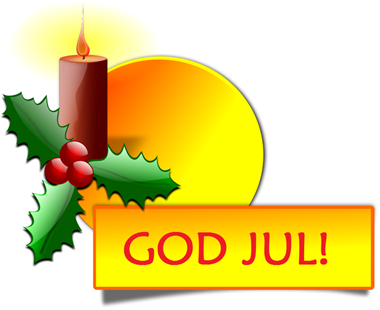 Information om läsårstider:Vårterminen 2017
Måndag 9 januari – torsdag 15 juniLovdagar för elever vårterminen 2017
Sportlov vecka 8 (20 februari – 24 februari)
Påsklov vecka 15 (10 april – 13 april)
Lovdag fredag 26 maj
Lovdag  måndag 5 juniStudiedagar för elever vårterminen 2017 
Onsdag 22 mars									Vårdnadshavare till elever årskurs F-5 Ulriksbergskolan